MATEMATİKAşağıdaki sayıların okunuşlarını yanlarındaki kutulara yazalım.308.456 sayısında sayı değeri en büyük olan sayının basamak değeri kaçtır?3)	Ayşe kartlardaki sayıları birer kere kullanarak yazılabilecek 6 basamaklı en büyük sayıyı yazıyor. Daha sonra bu sayının binler ve birler bölüğünü yer değiştiriyor. Buna göre Ayşe’nin oluşturduğu sayı kaçtır?TÜRKÇEYASEMİN     “  Yasemin,her tarafı yüksek binalarla dolu bir şehirde yaşıyordu.Oyun oynamak istediğinde,annesi onu evlerinin yanındaki çocuk parkına götürüyordu.Orada kum havuzu,tırmanma merdiveni,kaydırak ve salıncak vardı.Çiçekler ve ağaçlar yoktu.Ağaçların olmadığı yerde kuşlar da olmuyordu.Bunun için de Yasemin,kuş sesleri yerine otomobillerin sesini,kamyon ve otobüslerin gürültüsünü duyuyordu.”Metni dikkatlice okuyarak soruları cevaplayalım.Yasemin nasıl bir yerde yaşıyordu?A)Şirin bir köyde yaşıyordu.B)Yüksek binalarla dolu bir şehirde yaşıyordu.C)Oyuncaklarla dolu bir evde yaşıyordu.2.Yasemin’in yaşadığı yerde kuşlar neden olmuyor?A)Kum havuzu olmadığından.B)Binalar yüksek olduğundan.C)Ağaçlar olmadığından.3. ba-  kah-   man-   rış   -raYukarıdaki heceleri kullanarak aşağıdakilerden hangi kelimeyi yazamayız?A)karışB)barışC)kahramanAşağıdaki tabloyu örnekteki gibi dolduralım.FEN BİLİMLERİKayaçlarla ilgili aşağıdaki bilgilerden hangisi yanlıştır?A)  Yer kabuğunu oluşturan büyük taş kütleleridir.	B)  Sert, yumuşak, gözenekli yapıda olabilirler.C)  Kırılgan ve hareketli bir yapıya sahiptirler.		D)  Her biri değerli bir maden olma özelliği taşır.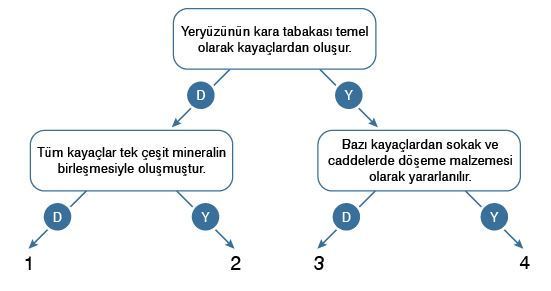 Şemadaki soruları cevaplarsak hangi çıkışa ulaşırız?1234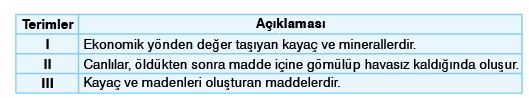 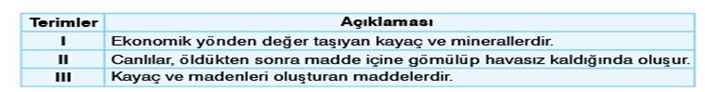 	Tabloda açıklaması verilen terimler aşağıdakilerden hangisinde doğru verilmiştir?         I	              II	                     IIIA) Maden		Mineral		FosilB) Maden		Fosil			MineralC) Mineral		Fosil			MadenD) Fosil		Maden			MineralSOSYAL BİLGİLERAşağıda Atatürk ile ilgili verilen kronolojide boş bırakılan yerlere , daire içindekilerden uygun olanı yazınız .2010170801200566606100078520007408900KelimeÜnlü sayısıKalın ünlülerİnce ünlülerÖğrenci           3yokÖ, e, iOyuncakİhtiyarsaygılıCÜMLELERİ DİKKATLİ OKUYUNUZ…EVETHAYIRKimlik numaramızda T.C. numaramız yer alır.Bayanların kimlik rengi mavi,  erkeklerin kimlikleri pembedir.Pasaport yurt dışına çıkış işlemlerinde kullanılır.Araba kullanırken sadece kimliğimizin olması yeterlidir.Nüfus cüzdanlarımızı belediyelerden alırız.Nüfus cüzdanımızda göz rengimiz ve fiziksel özelliklerimiz yer alır.